Publicado en México  el 05/08/2024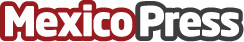 La tecnología ayuda a las empresas en las auditorías del SAT por De la Paz Costemalle DFKEl SAT es la instancia encargada del cumplimiento de las obligaciones fiscales de las empresas y los contribuyentes. Es importante cumplir con las reglamentaciones que establece la autoridad para evitar sancionesDatos de contacto:Alejandra Pérez IDEC5519594802Nota de prensa publicada en: https://www.mexicopress.com.mx/la-tecnologia-ayuda-a-las-empresas-en-las Categorías: Nacional Finanzas Software Recursos humanos Actualidad Empresarial http://www.mexicopress.com.mx